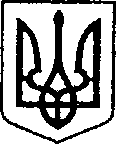 УКРАЇНАЧЕРНІГІВСЬКА ОБЛАСТЬН І Ж И Н С Ь К А    М І С Ь К А    Р А Д АВ И К О Н А В Ч И Й    К О М І Т Е ТР І Ш Е Н Н Явід _______________ 2022 р.		м. Ніжин		                            № ______Про  перекриття руху автотранспортуВідповідно до статей 30,42,51,52,53,59,73 Закону України «Про місцеве самоврядування в Україні», Закону України «Про дорожній рух», Закону України «Про автомобільний транспорт», Регламенту виконавчого комітету Ніжинської міської ради Чернігівської області VІІІ скликання, затвердженого рішенням Ніжинської міської ради від 24 грудня 2020 року № 27-4/2020, з метою запобігання виникнення аварійних ситуацій під час проведення будівельних робіт на мережах водопроводу та каналізації, виконавчий комітет вирішив:1. Для проведення робіт по будівництву зовнішніх мереж водовідведення  до автомийки самообслуговування по вул. Незалежності 1-а в м. Ніжині дозволити тимчасове перекриття руху автотранспорту по вулиці Незалежності в місті м. Ніжина (від перехрестя вул. Синяківська до вул. Ватутіна) терміном з  8:00 год. 29 березня 2022 року по 17:00 год. 31 березня 2022 року.Виконавцю робіт КП «Ніжинське управління водопровідно-каналізаційного господарства» (Марсов О.М.):Розробити тимчасову схему дорожнього руху на час проведення будівельних робіт по будівництву зовнішніх мереж водовідведення та погодити її з Управлінням патрульної поліції в Чернігівській області Департаменту патрульної поліції.Забезпечити встановлення на ділянці дорожні знаки згідно зі схемою організації дорожнього руху на час виконання робіт, погодженою в управлінні патрульної поліції в Чернігівській області.Забезпечити оприлюднення даного рішення на офіційному сайті Ніжинської міської ради протягом 5 робочих днів з дня його прийняття.Забезпечити інформування населення через засоби масової інформації про перекриття руху та внесення змін в організацію дорожнього руху транспортних засобів.Управлінню патрульної поліції в Чернігівській області Департаменту патрульної поліції забезпечити нагляд за організацією руху транспорту та пішоходів в районі проведення робіт.Контроль за виконанням даного рішення покласти на першого заступника міського голови з питань діяльності виконавчих органів Вовченка Ф.І.Міський голова 		  			             	        Олександр  КОДОЛАВІЗУЮТЬ:Директор КП «НУВКГ»					    Олександр МАРСОВПерший заступник міського головиз питань діяльності виконавчих органів ради                                                                          Федір ВОВЧЕНКОКеруючий  справами виконавчого                                          комітету міської ради                                                            Валерій САЛОГУБ Начальник  відділу юридично -                                     	 кадрового забезпечення                  				       В’ячеслав ЛЕГАПОЯСНЮВАЛЬНА ЗАПИСКАдо проекту рішення виконавчого комітету Ніжинської міської ради «Про перекриття руху автотранспорту»  Проведення робіт по будівництву зовнішніх мереж водовідведення до автомийки самообслуговування по вул. Незалежності 1-а в м. Ніжині потребує цілодобового перекриття руху автотранспорту в місті Ніжині по вулиці Незалежності  від перехрестя з вулицею Синяківська до перехрестя вулиці Ватутіна з 8:00 год. 29 березня 2022 року по 17:00 год. 31 березня 2022 року.Технічне розташування мереж водовідведення міста Ніжина та суміжних комунікацій не дає можливості провести КП «НУВКГ» роботи по будівництву мереж водовідведення до автомийки самообслуговування   закритим методом (проколом) без  перекриття руху автотранспорту. Інший шлях виконання даних робіт по будівництву передбачає здійснення робіт по ширині всієї проїжджої частини дороги з урахуванням проектних вимог.Схема організації дорожнього руху на час виконання робіт буде погоджена з Управлінням патрульної поліції в Чернігівській області.Перекриття руху автотранспорту на вказаній вище ділянці в місті Ніжині відповідно до Схеми є необхідною умовою запобігання виникнення аварійних ситуацій та якісного виконання робіт.Директор КП «НУВКГ» 		 	Олександр МАРСОВ